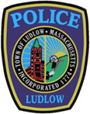 LUDLOW POLICE ARREST LOGTo: Republican & Masslive, Turley Publications Sunday, January 27, 2019The Ludlow Police Department responded to 292 calls for service from Sunday, January 20, 2018, through Saturday, January 26, 2019.  The department’s police officers made 5 Arrests or Summons/Warrant Arrests.  Summons arrests are not listed.  There were 0 Domestic Assault Crime Arrests.  Per Massachusetts law- no names of persons arrested for domestic violence charges can be publicly disseminated.  There were 0 arrests for a Mental Health Warrant, and there was 0 arrest for Protective Custody.  There were No Juvenile Arrests/Summons.  Those arrested or summonsed will appear at future dates in Palmer District Court and are innocent until proven guilty.  The following were reportable custodial arrests.Monday, January 215:42 pm, Patrick A. Blake Jr., age 23, of Springfield, was arrested by #229 Miller St. for a Warrant.Saturday, Jan. 261:38 am, Antonio B. Malaquias, age 61, of Ludlow, was arrested after a traffic stop on Chapin St. by the Town Hall for OUI-Liquor, Negligent Operation of a MV, Marked Lanes Violation, & Speeding.The Ludlow Police Department Lieutenant Daniel J. ValadasLudlow Police Department612 Chapin St. Ludlow, MA 01056(413)583-8305Fax: (413)583-8283	dvaladas@ludlowpolice.com